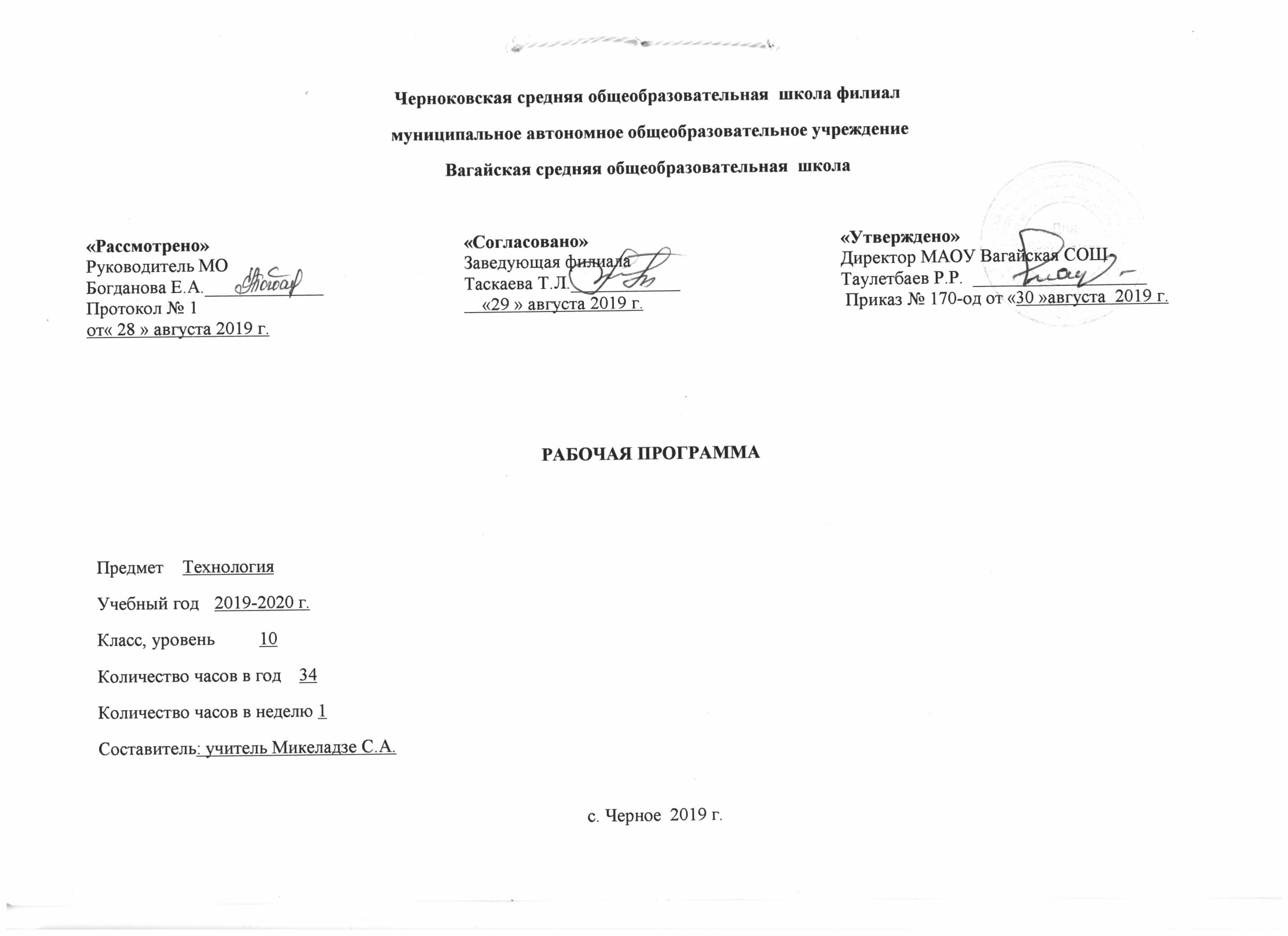 1.Планируемые результаты освоения учебного предметаПрограмма содержит систему знаний и заданий, направленных на достижение личностных, метапредметных и предметных результатов:Личностные результаты:Овладение на уровне среднего общего образования законченной системы технологических знаний и умений, навыками их применения в различных жизненных ситуациях;Формирование ответственного отношения к учению, готовности и способности, обучающихся к саморазвитию и самообразованию на основе мотивации к обучению и познанию;Проявление технико-технологического и экономического мышления при организации своей деятельности;Потребности в самореализации в творческой трудовой деятельности;Метапредметными результатами изучения курса является формирование УУД (универсальные учебные действия):Личностные УУДГотовность следовать этническим нормам поведения в повседневной жизни и производственной деятельностиАлгоритмизированное планирование процесса познавательно-трудовой деятельности;Готовности к принятию самостоятельных решений, построению и реализации жизненных планов, осознанному выбору профессии; социальной мобильности;Эмоционально-ценностное отношение к окружающей среде, необходимости ее сохранения и рационального использования;осознанный выбор и построение дальнейшей образования на базе осознанного ориентирования в мире профессий и профессиональных предпочтений с учетом устойчивых познавательных интересов, а также на основе формирования уважительного отношения к труду;формирование коммуникативной компетентности в общении и сотрудничестве сосверстниками, умение общаться при коллективном выполнении работ или проектов с учетом общности интересов и возможностей членов трудового коллектива;формирование основ экологической культуры, соответствующей современному уровню экологического мышления; бережное отношение к природным и хозяйственным ресурсам;Регулятивные УУДСпособность к самостоятельному приобретению новых знаний и практических умений, умение управлять своей познавательной деятельностью;Умение организовывать свою деятельность, определять ее цели и задачи, выбирать средства реализации цели и применять их на практике, оценивать достигнутые результатыкомбинирование известных алгоритмов технического и технологического творчества в ситуациях, не предполагающих стандартного применения одного из них;Познавательные УУДФормирование и развитие компетентности в области использования информационно-коммуникационных технологий (ИКТ); выбор для решения познавательных и коммуникативных задач различных источников информации, включая энциклопедии, словари, интернет-ресурсы и другие базы данных;Умение вести самостоятельный поиск, анализ, отбор информации, ее преобразование, сохранение, передачу и презентацию с помощью технических средств и информации;виртуальное и натурное моделирование технических объектов, продуктов и технологических процессов; проявление инновационного подхода к решению учебных и практических задач в процессе моделирования изделия или технологического процесса;Коммуникативные УУДСамостоятельно формировать общие цели, распределять роли, договариваться друг с другом, вступать в диалог, интегрироваться в группу сверстников, участвовать в коллективном обсуждении проблем и строить продуктивное взаимодействие и сотрудничество со сверстниками и взрослыми.организация учебного сотрудничества и совместной деятельности с учителем и сверстниками; согласование и координация совместной познавательно-трудовой деятельности с другими ее участниками; объективное оценивание вклада своей познавательно-трудовой деятельности в решение общих задач коллектива;сравнение разных точек зрения перед принятием решения и осуществлением выбора; аргументирование своей точки зрения, отстаивание в споре своей позиции невраждебным для оппонентов образом;Предметные результатыОбразовательной деятельности выражаются в усвоении обучаемыми конкретных элементов социального опыта, изучаемого в рамках отдельного учебного предмета, – знаний, умений и навыков, опыта решения проблем, опыта творческой деятельности, ценностей;Овладение методами учебно-исследовательской и проектной деятельности, решения творческих задач, моделирования, конструирования; проектирование последовательности операций и составление операционной карты работ;овладение средствами и формами графического отображения процессов, правилами выполнения графической документации; методами технической, технологической и инструктивной информации;документирование результатов труда и проектной себестоимости продукта труда; примерная экономическая оценка возможной прибыли с учетом сложившейся ситуации на рынке товаров и услуг2.Содержание учебного предметаТехнология в современном мире – 17 часовТеоретические сведения. Понятие «культура», виды культуры. Материальная и духовная составляющие культуры, их взаимосвязь. Понятия «технология» и «технологическая культура». Технология как область знания и практическая деятельность человека. Виды промышленных технологий. Технологии непроизводственной сферы и универсальные технологии. Технологические уклады и их основные технические достижения. Технология как часть общечеловеческой культуры, оказывающая влияние на развитие науки,  техники, культуры и общественные отношения.  Взаимовлияние уровня развития науки, техники, технологий и рынка товаров и услуг. Виды технологий: Технологии электроэнергетики, Технологии индустриального производства, Технологии производства сельскохозяйственной продукции, Технологии агропромышленного, Производства (АПК), Технологии легкой промышленности и пищевых производств, Природоохранные технологии.Характерные особенности технологий различных отраслей производственной и непроизводственной сферыПрактические работы. Технология проектной деятельности – 17 часов
Теоретические сведения. Проектирование как создаю новых объектов действительности. Особенности современного проектирования. Возросшие требования к проектированию. Технико-технологические, социальные, экономически экологические, эргономические факторы проектирования. Учёт требований безопасности при проектировании. Качества проектировщика. Этапы проектирования. Формирование идей и предложений.  Методы решения творческих задач. Логические и эвристические приемы решения  практических задач. Планирование профессиональной и учебной проектной деятельности. Этапы проектной деятельности. Системный подход в проектировании, пошаговое планирование действий. Алгоритм проектирования методы решения творческих задач . Процесс решения-мозговой штурм и метод обратной мозговой атаки. Метод контрольных вопросов. Синектика, применение морфологического анализа при решении задач. Непредвиденные обстоятельства в проектировании, действия по коррекции проекта. Алгоритмический метод решения изобретательных задач. \защита интеллектуальной собственности. Исследовательский проект и его защита.3.Тематическое планирование с указанием количества часов, отводимых на освоение каждой темы.№ ппТемаКоличество часов1Технология и техносфера. Технология как часть общечеловеческой культуры12Виды технологий.  Технологии электроэнергетики23Технологии индустриального производства14Технологии производства сельскохозяйственной продукции25 Технологии агропромышленного Производства (АПК)16 Технологии  легкой промышленности и пищевых производств 17Природоохранные технологии. Проектно- исследовательская деятельность28Перспективные направления развития современных технологий29Новые принципы организации современного производства –инновационная деятельность110Информационный проект311Особенности современного проектирования112Алгоритм проектирования113Методы решения творческих задач Логические и эвристические методы решения задач.Творческая работа «Создание товарного знака нового продукта или предприятия»214Процесс решения творческих задач.Мозговой штурм - эффективный метод решения творческих задач.115Метод обратной мозговой атаки116Метод контрольных вопросов поиска решений творческих задач117Синектика118Применение морфологического анализа при решении задач.119Метод фокальных объектов 120Алгоритмические методы решения изобретательных задач121Защита интеллектуальной собственности122Мысленное построение нового изделия123Исследовательский проект5ИтогоИтого34